Teacher Name: Lubna Tanweer	Class:      11               Subject: Computer Science                        Date: 16th October 2019Questions from Chapter 7 “High and low level languages”Specimen paper 2015No question from this chapter2210_s15_qp12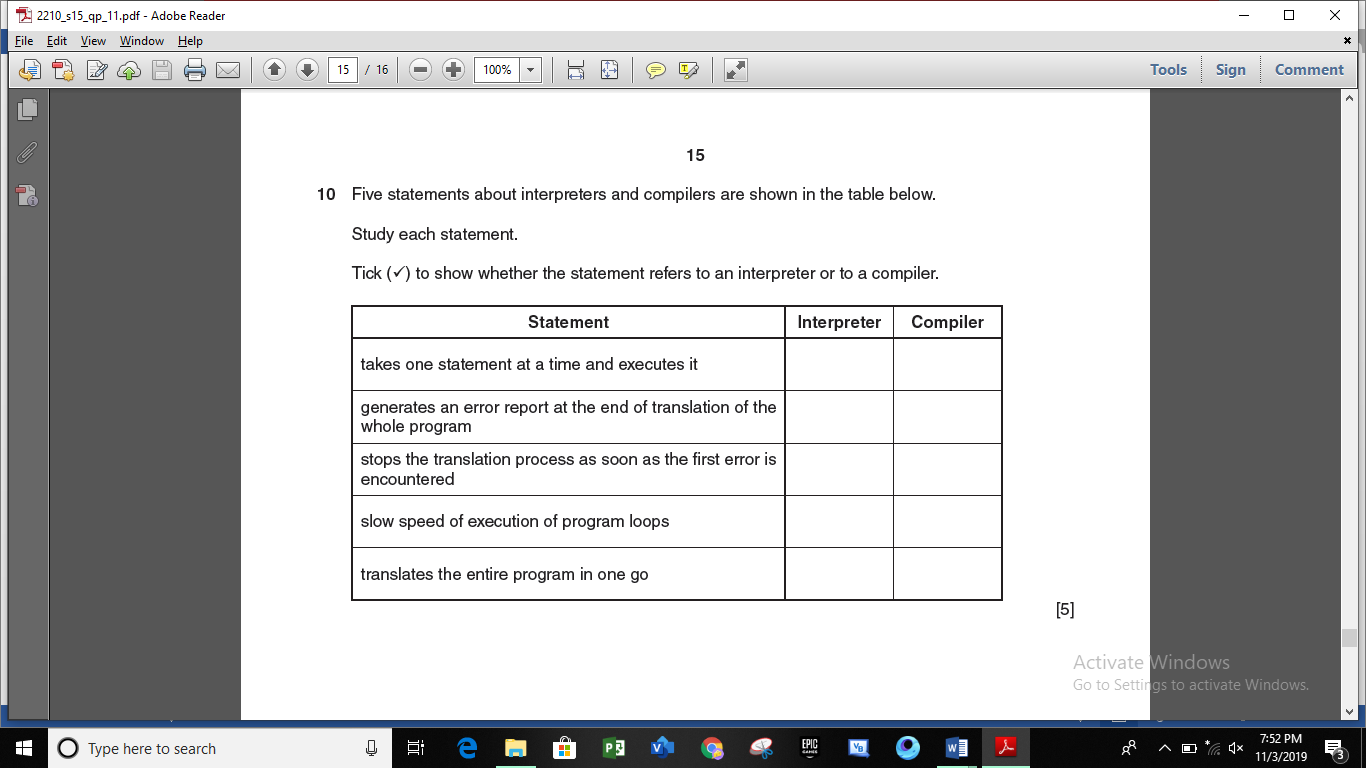 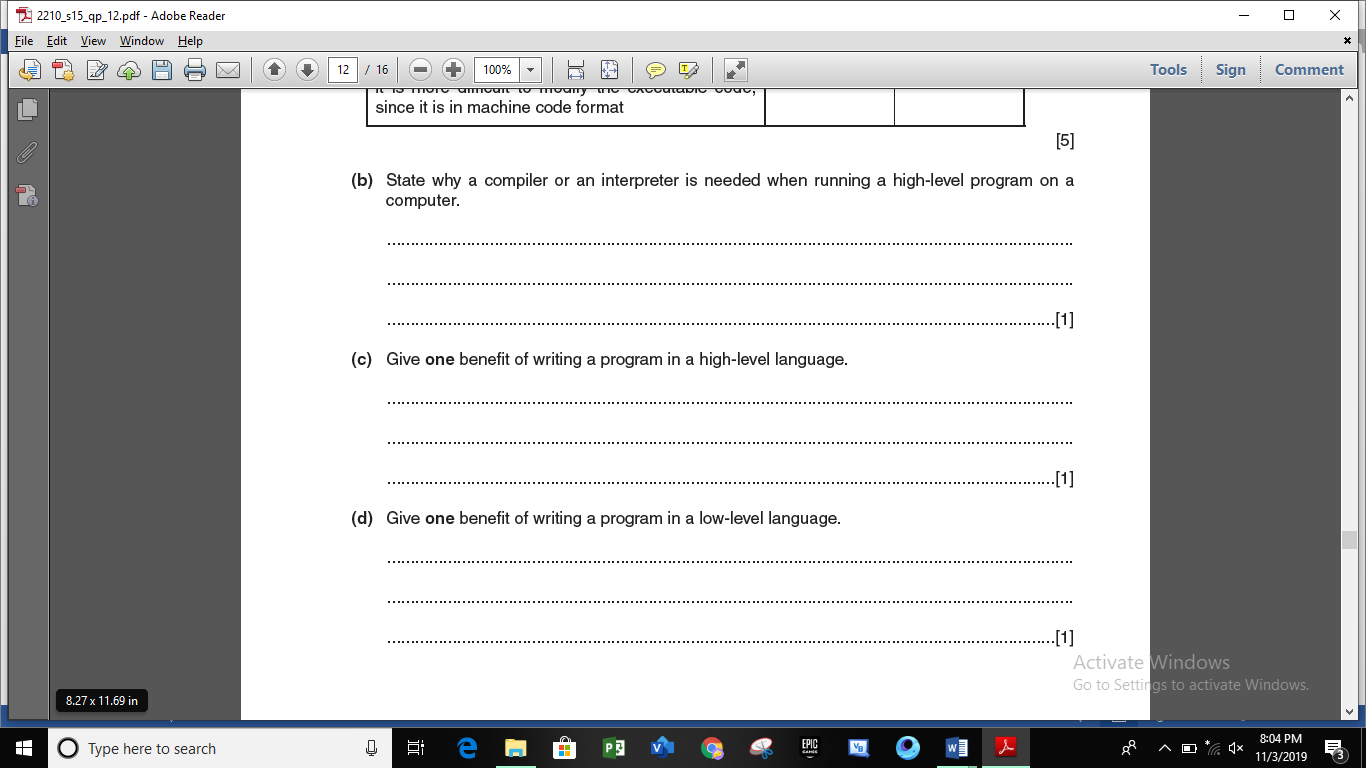 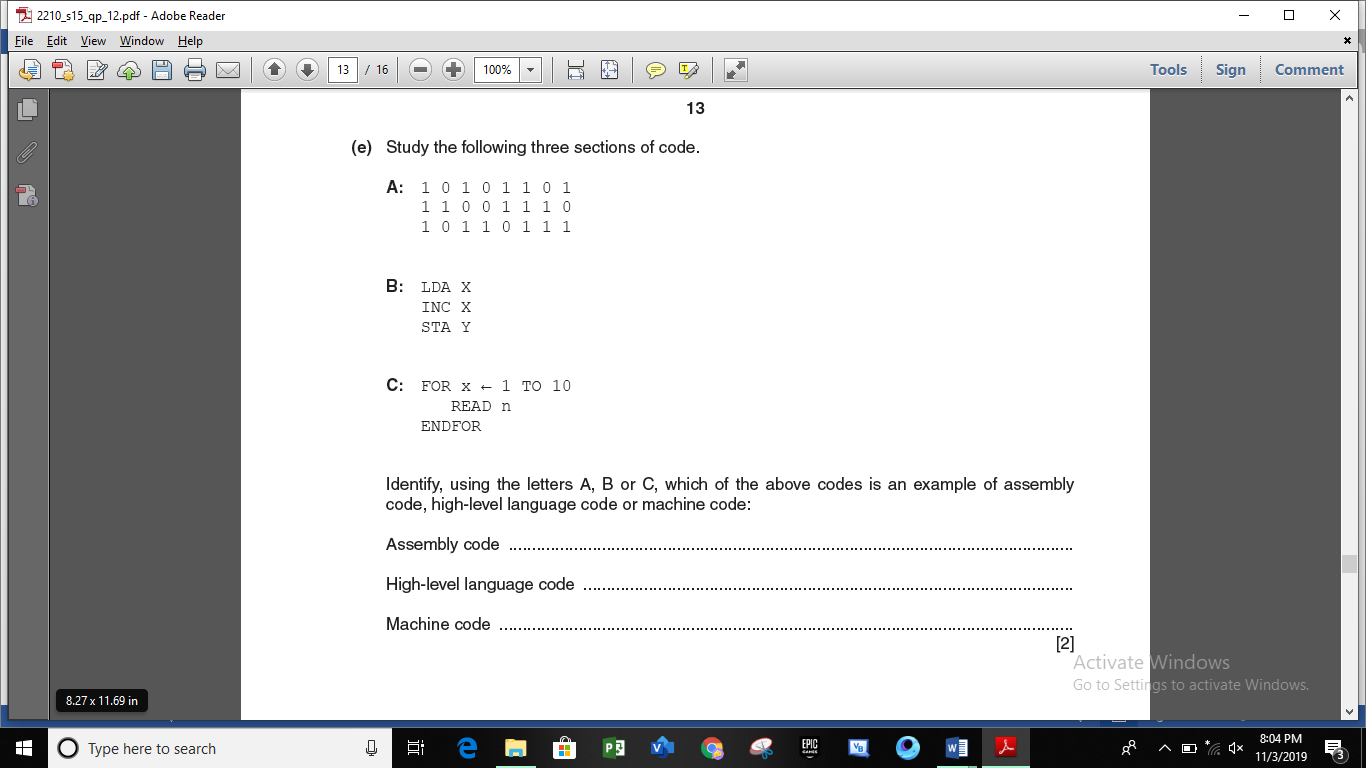 2210_w15_qp12,	2210_w15_qp13,	2210_s16_qp11	No question2210_s16_qp12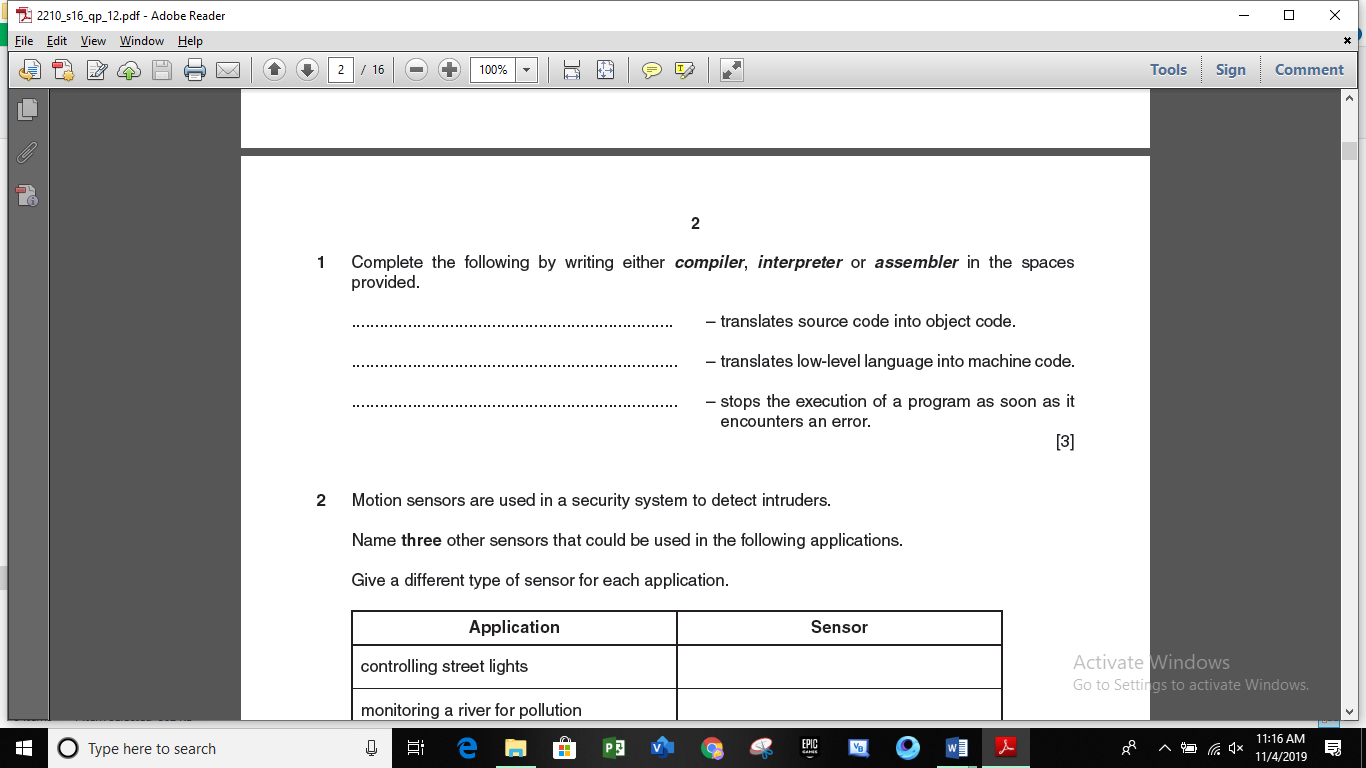 2210_w16_qp12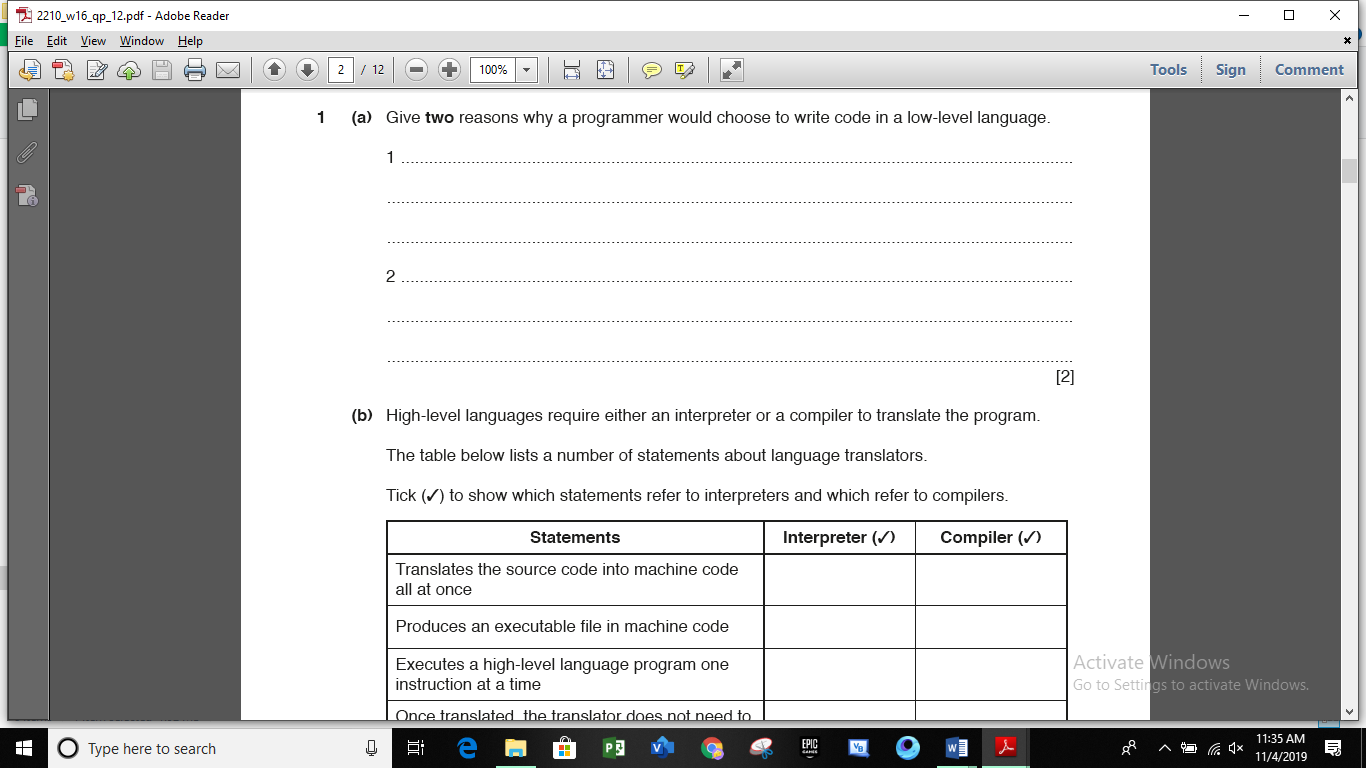 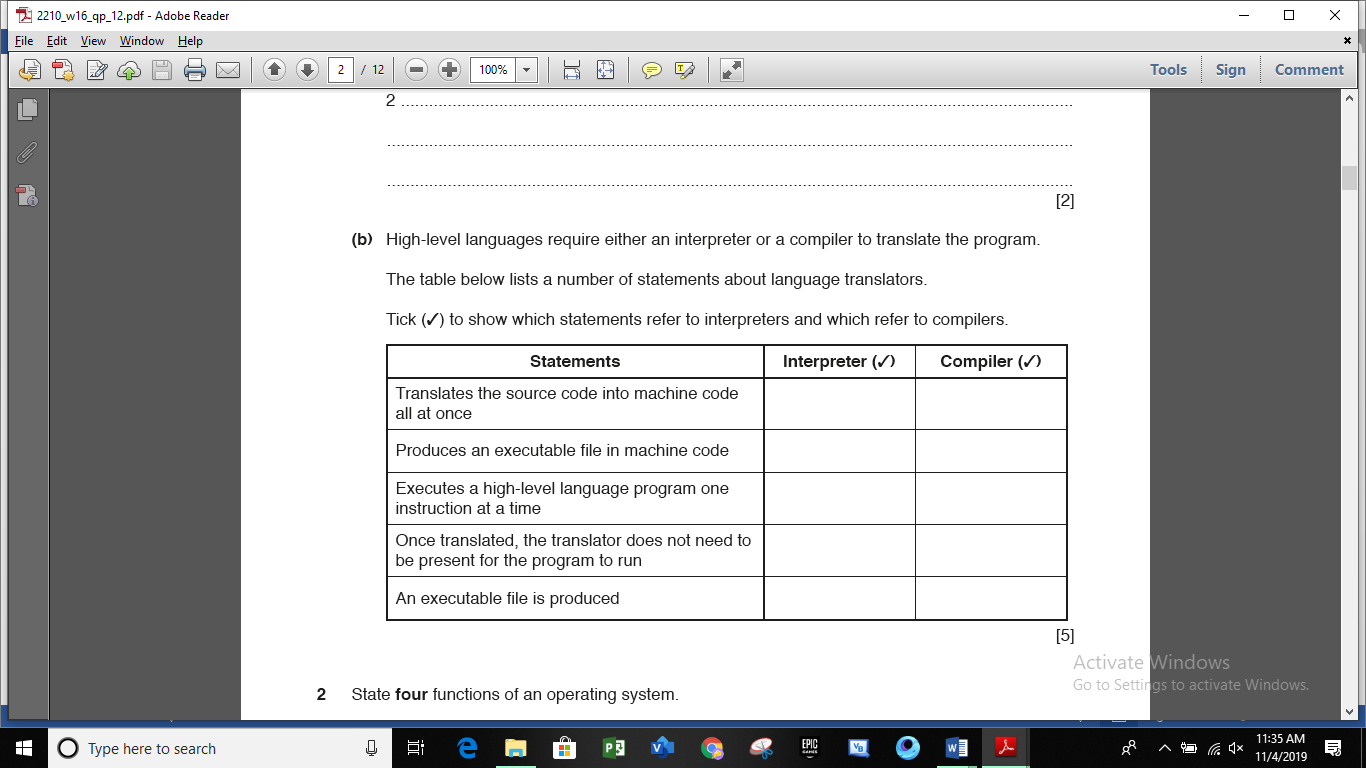 2210_w16_qp13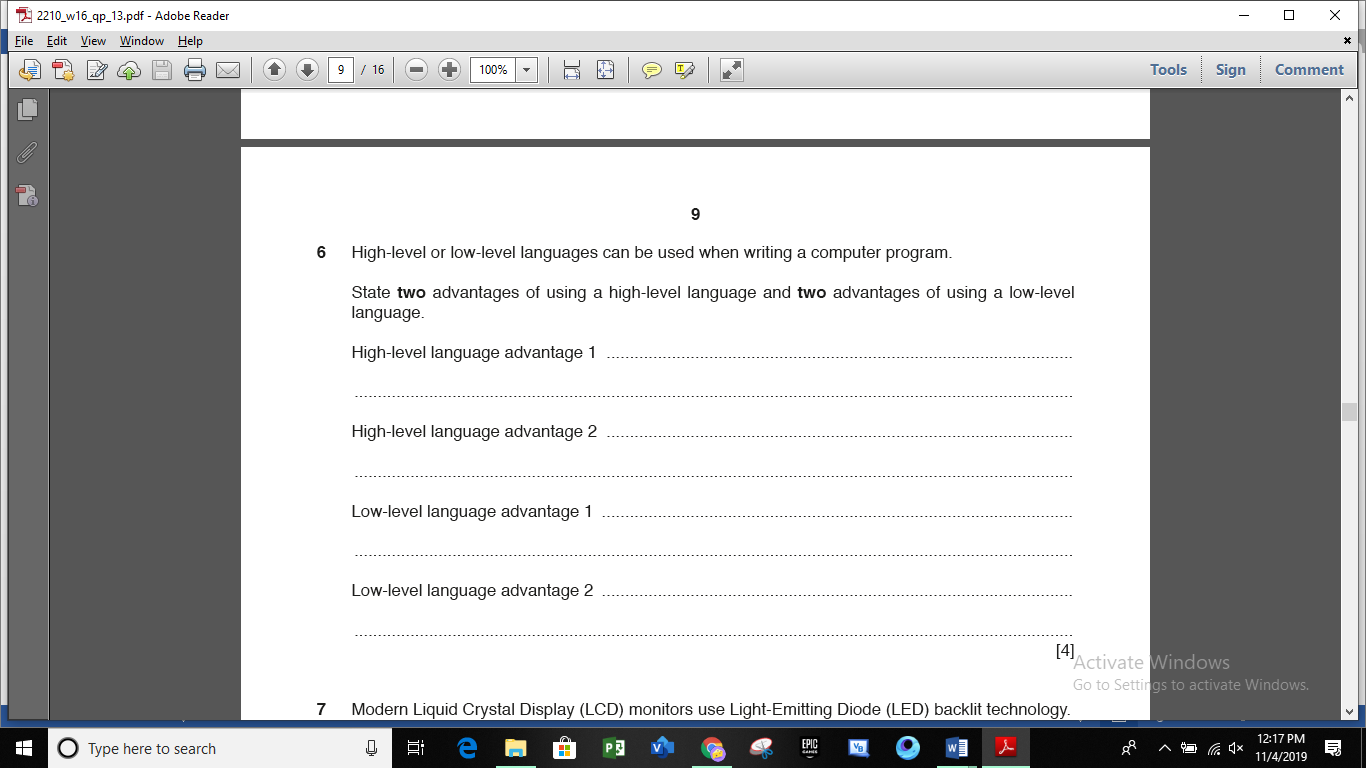 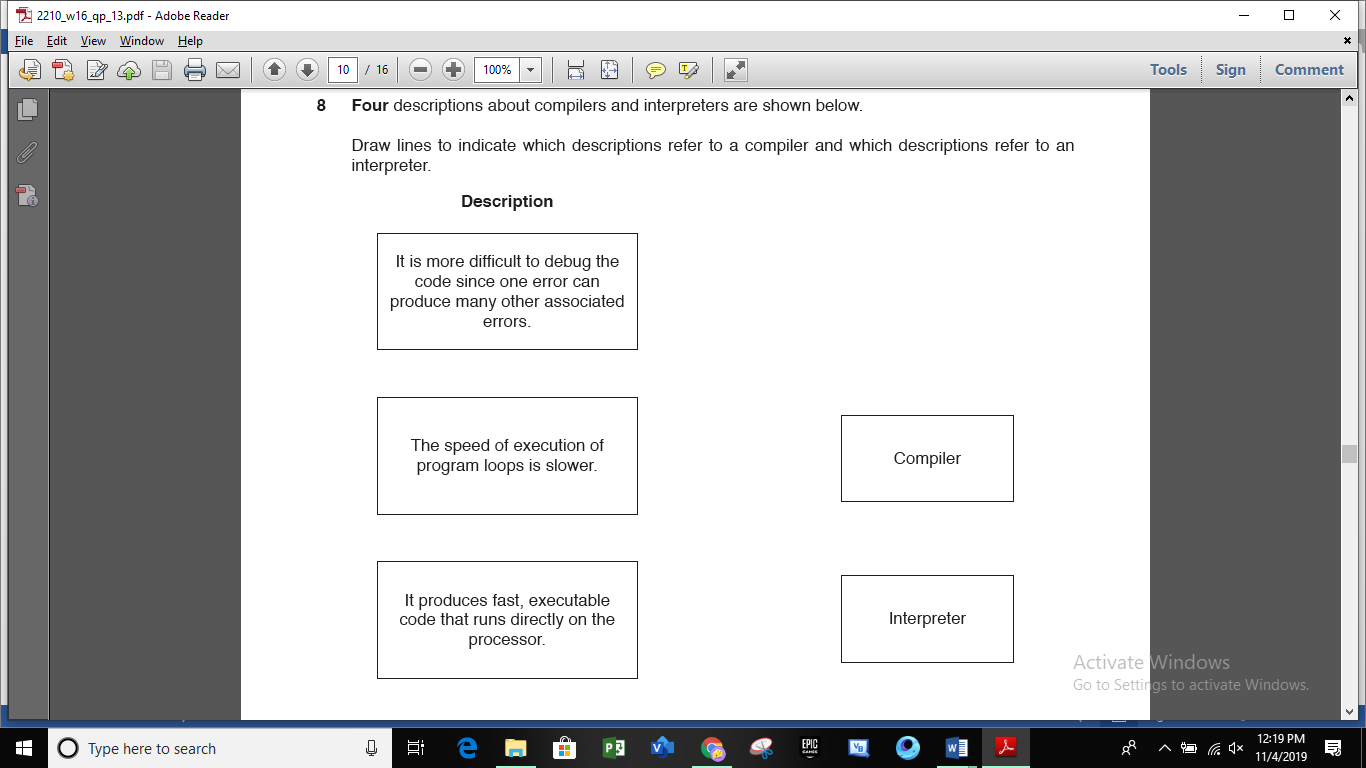 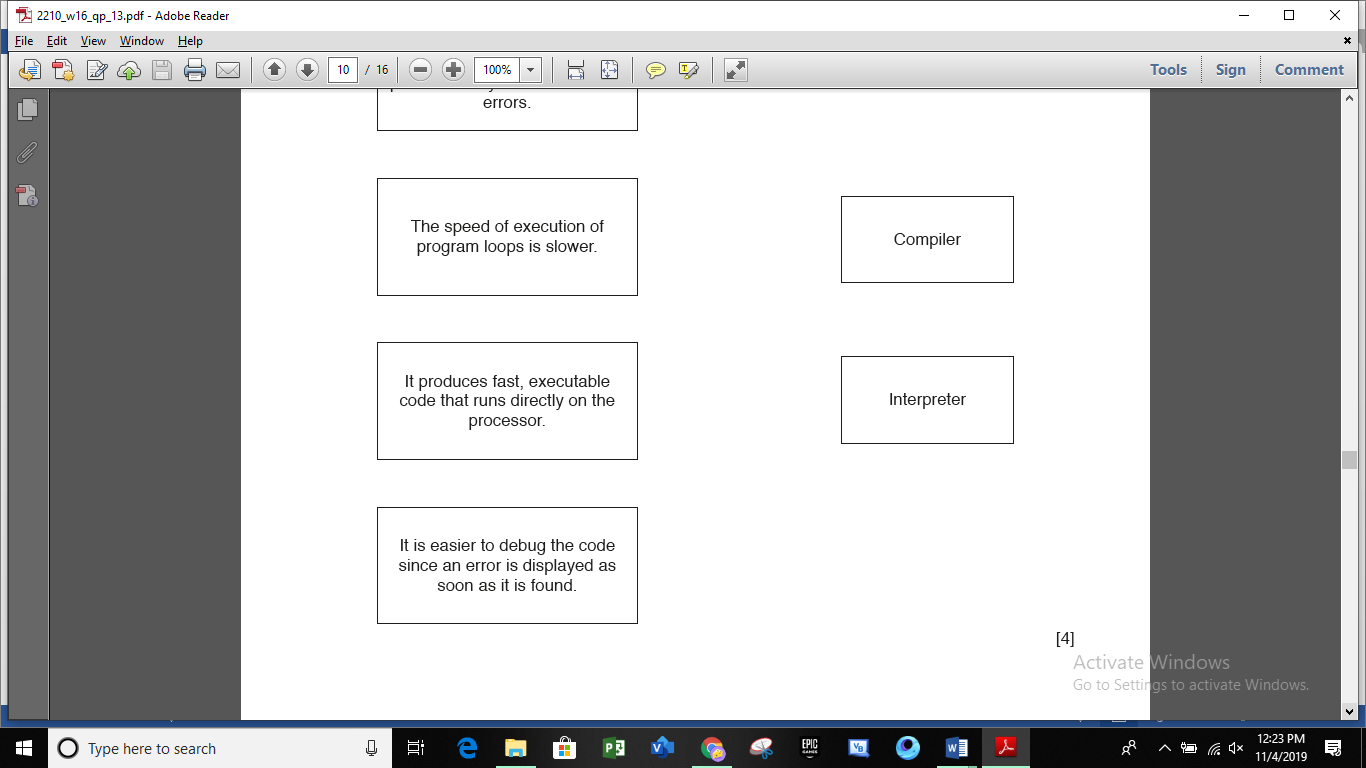 2210_s17_qp11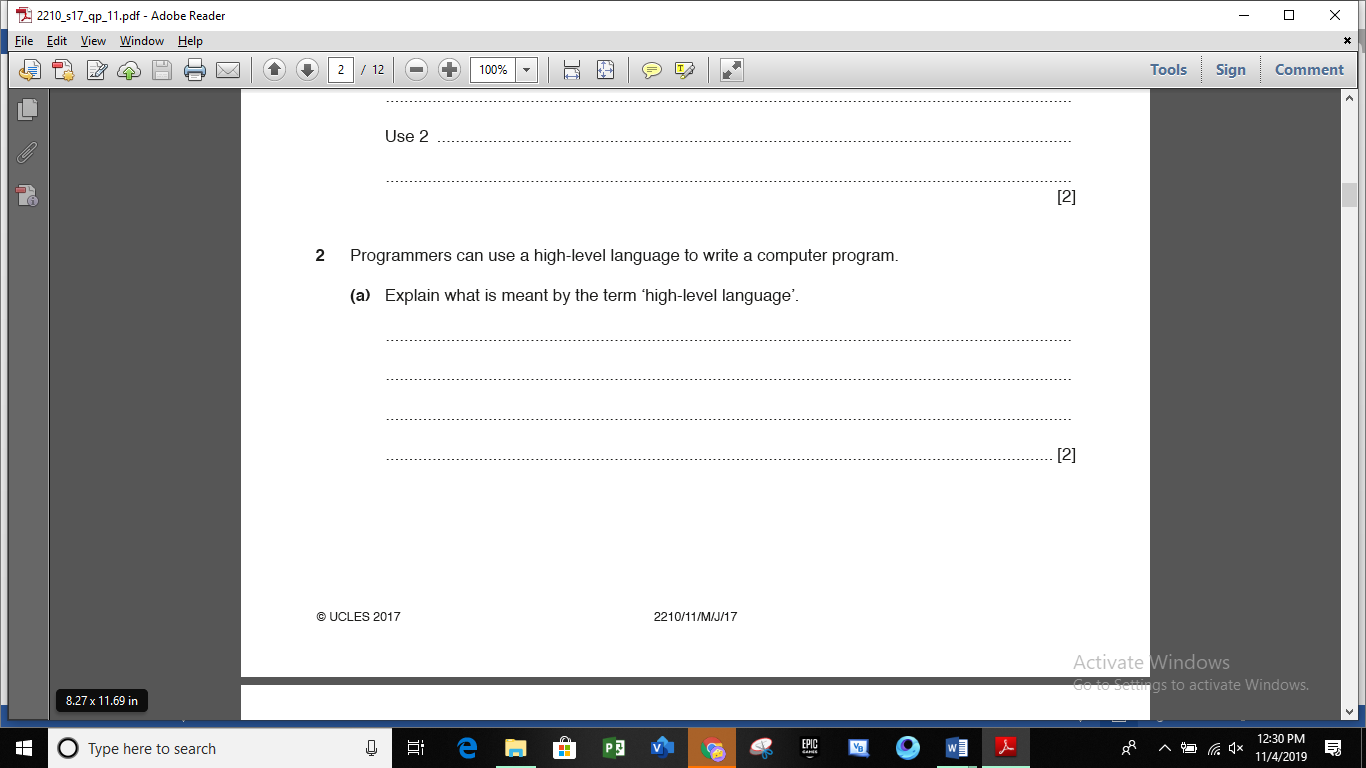 2210_s17_qp12,   2210_w17_qp12,	2210_w17_qp13No question2210_s18_qp11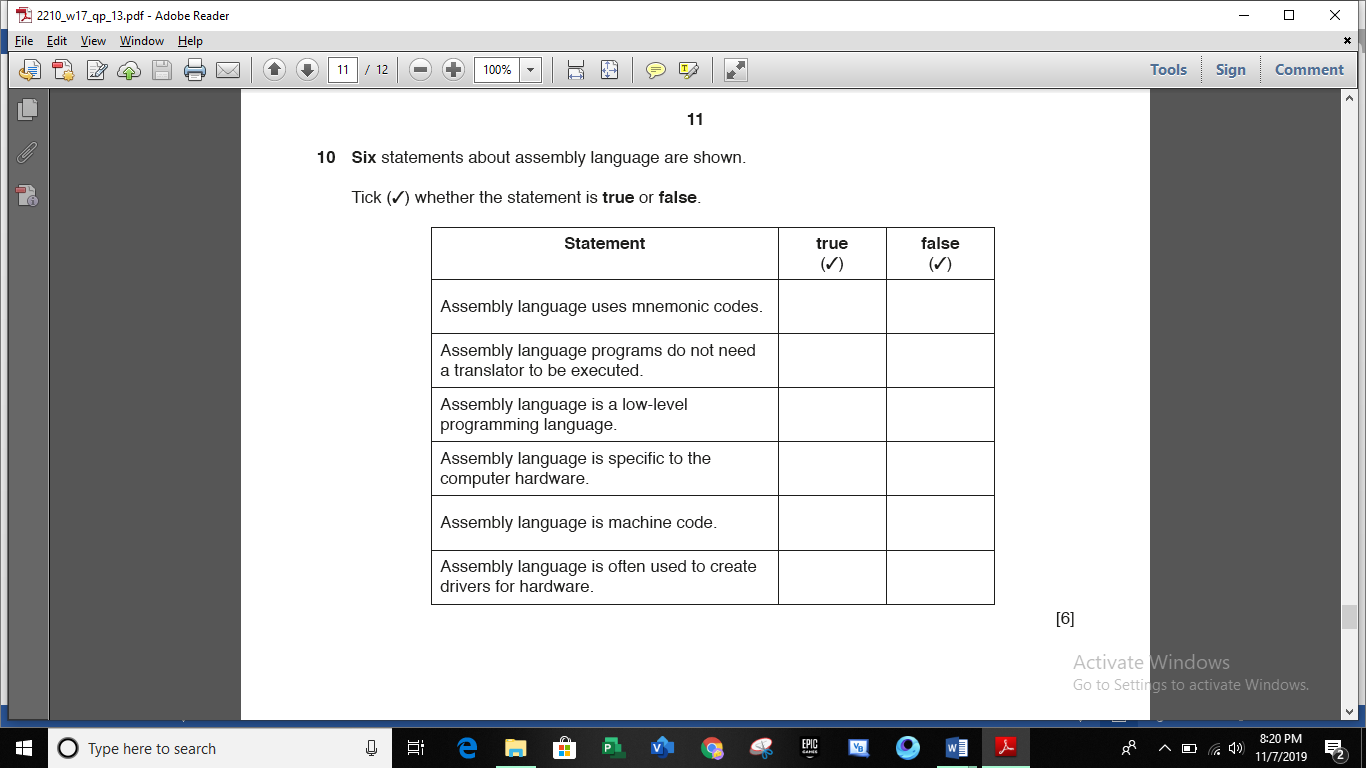 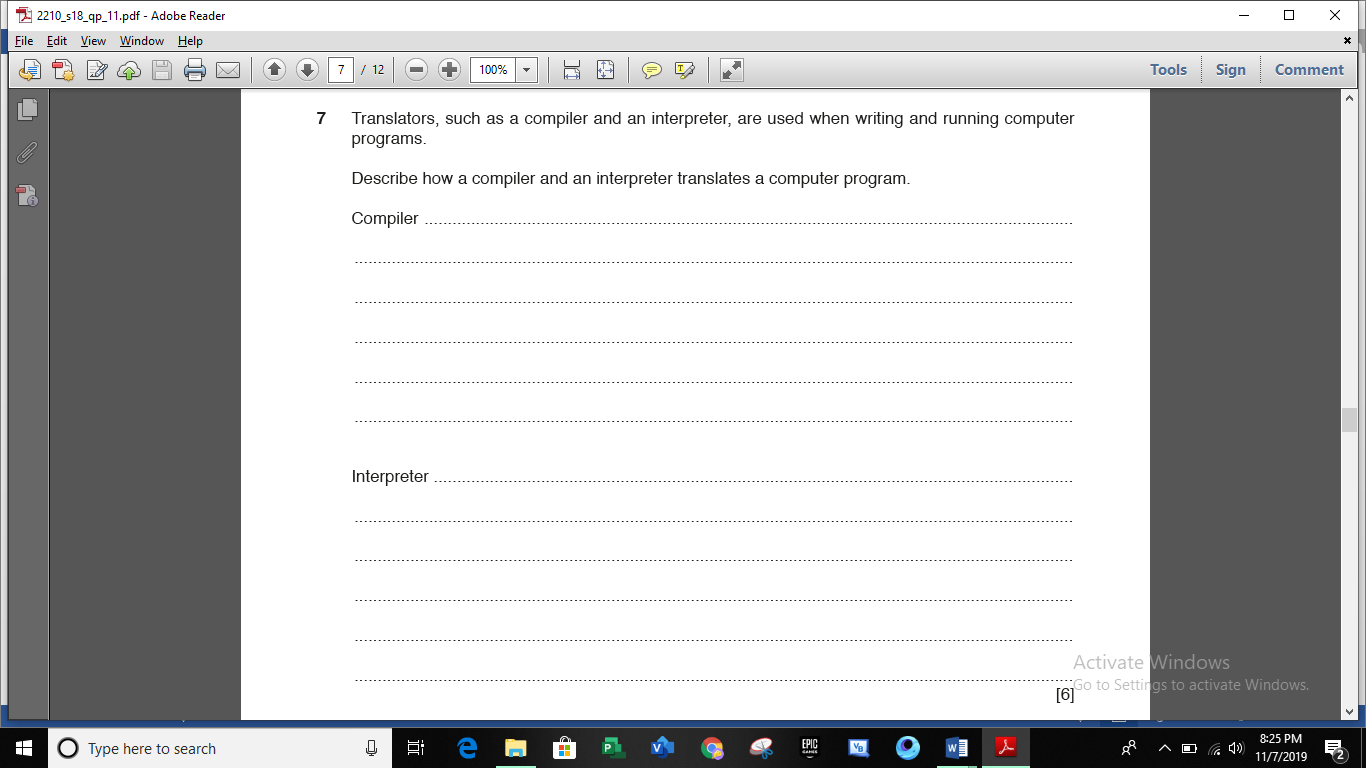 2210_s18_qp12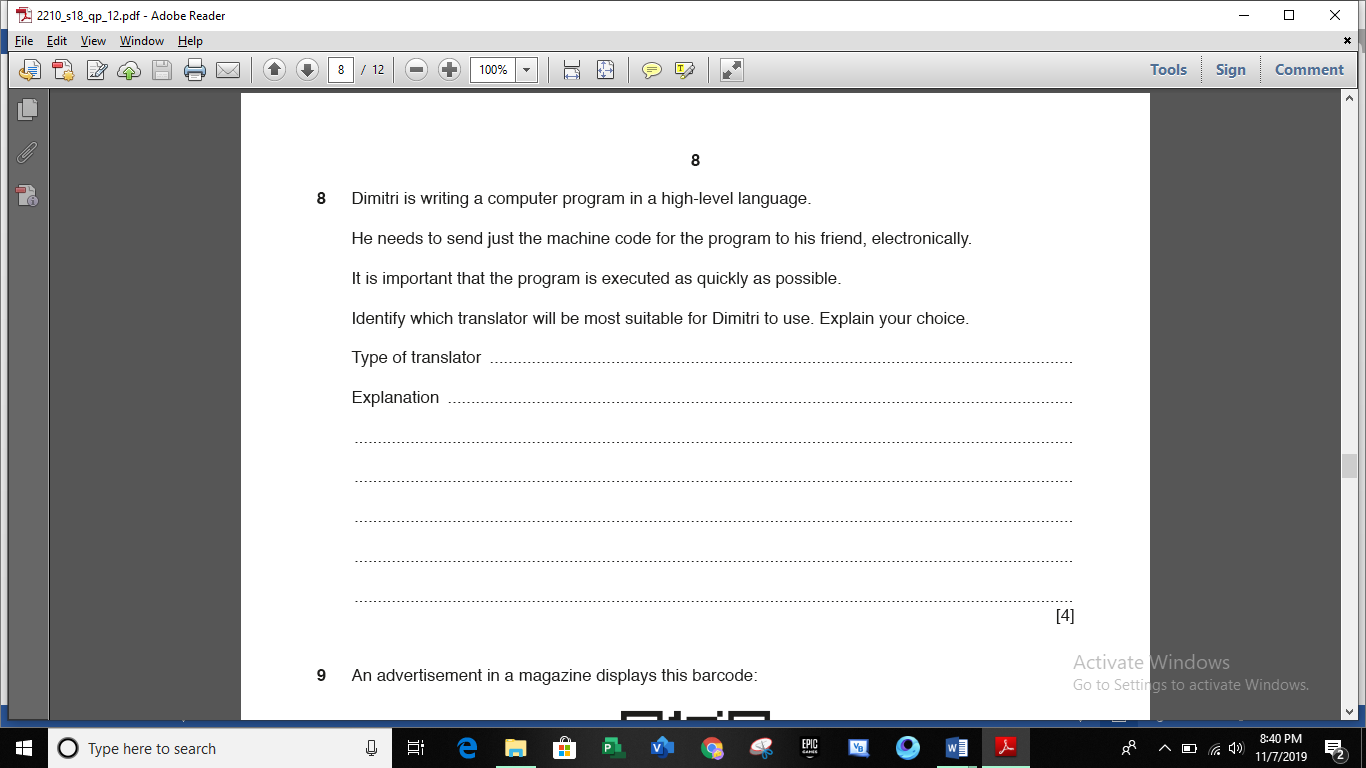 2210_w18_qp12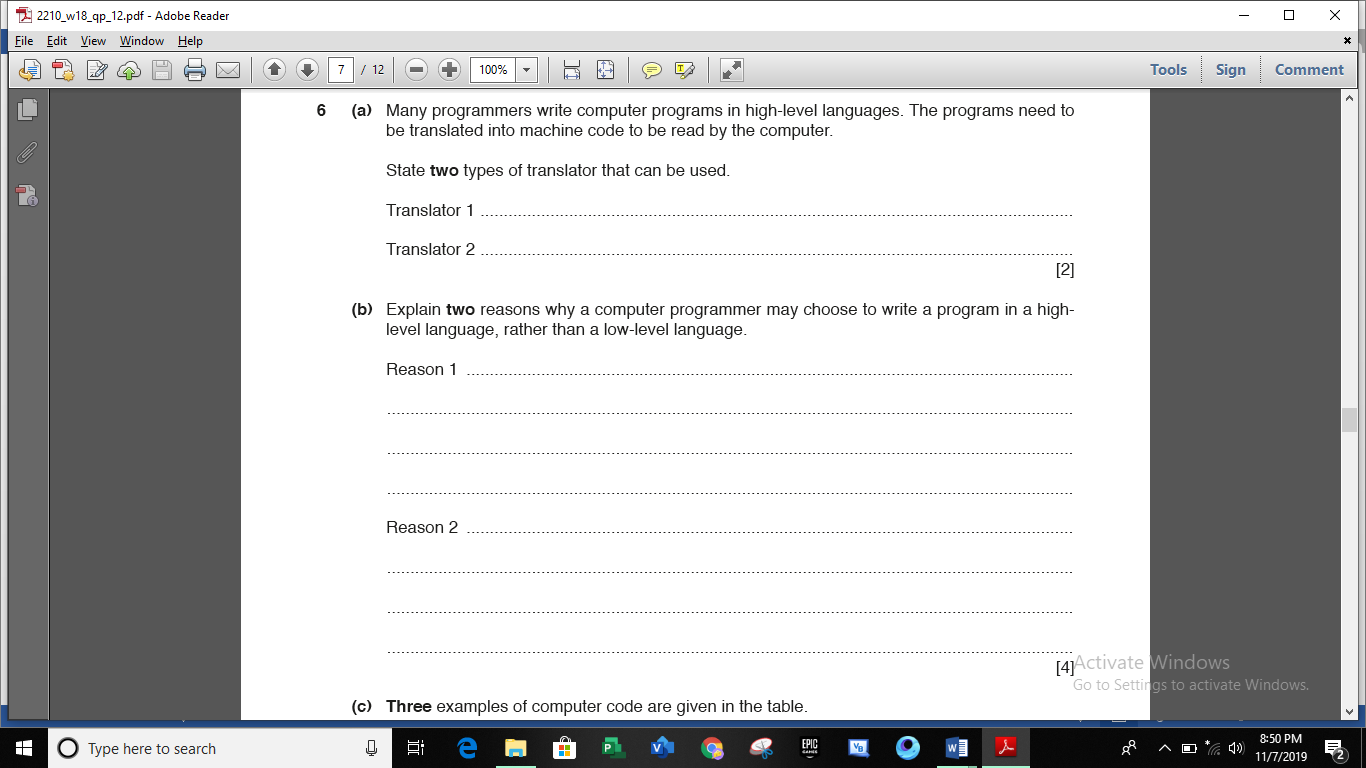 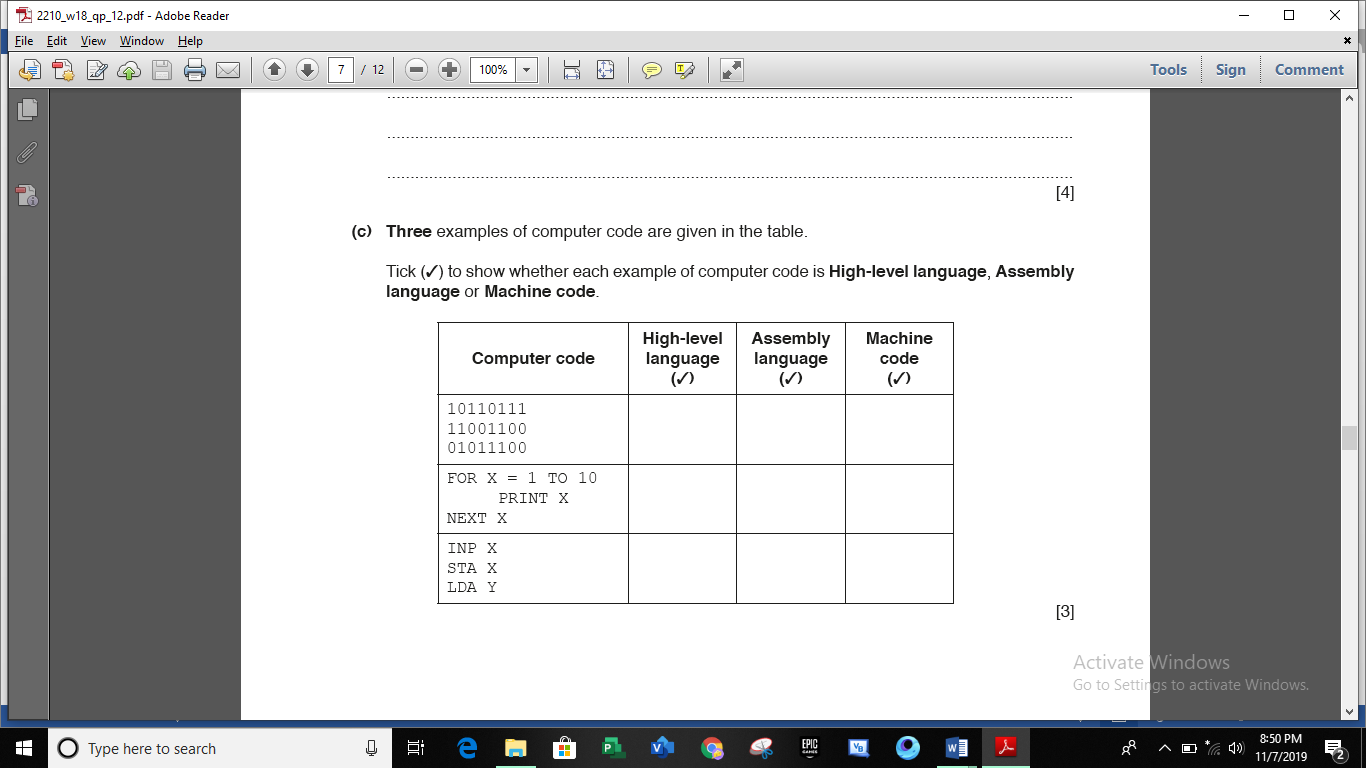 2210_w18_qp13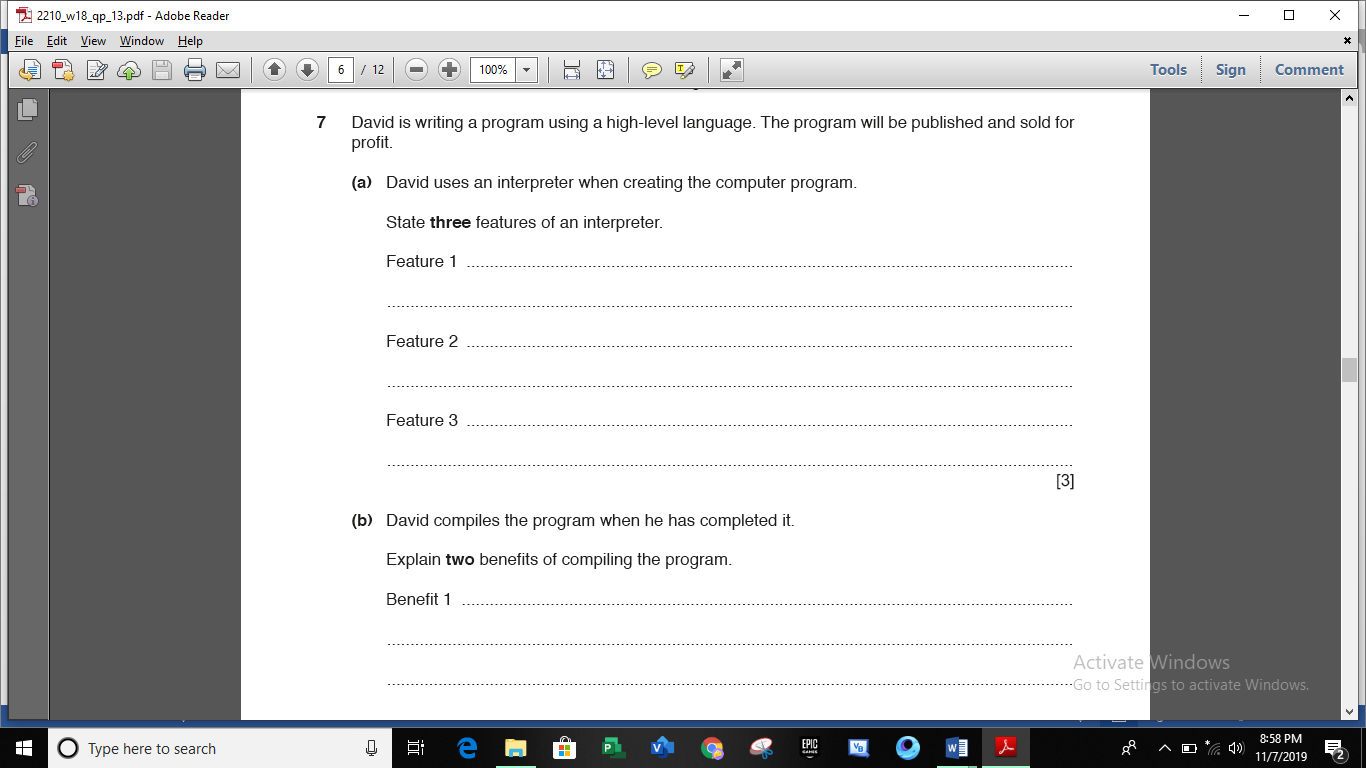 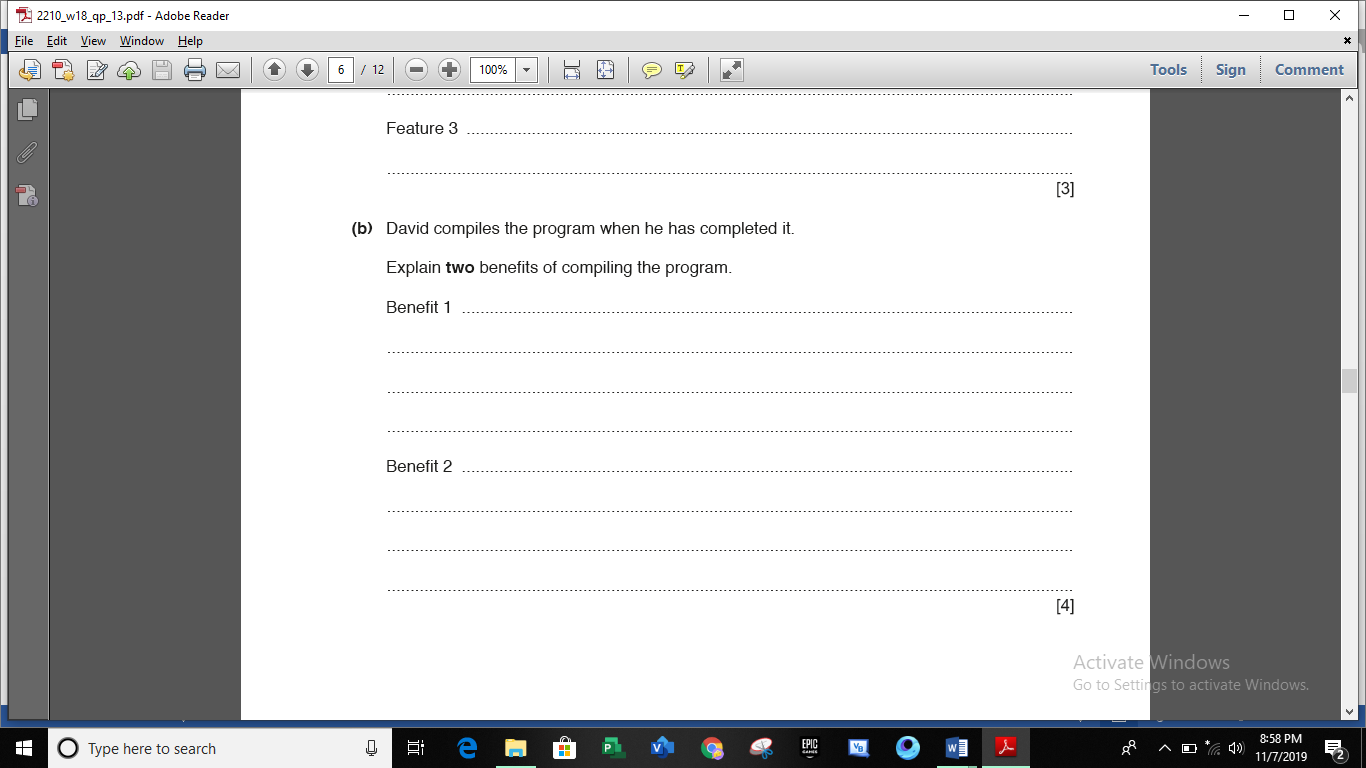 2210_s19_qp11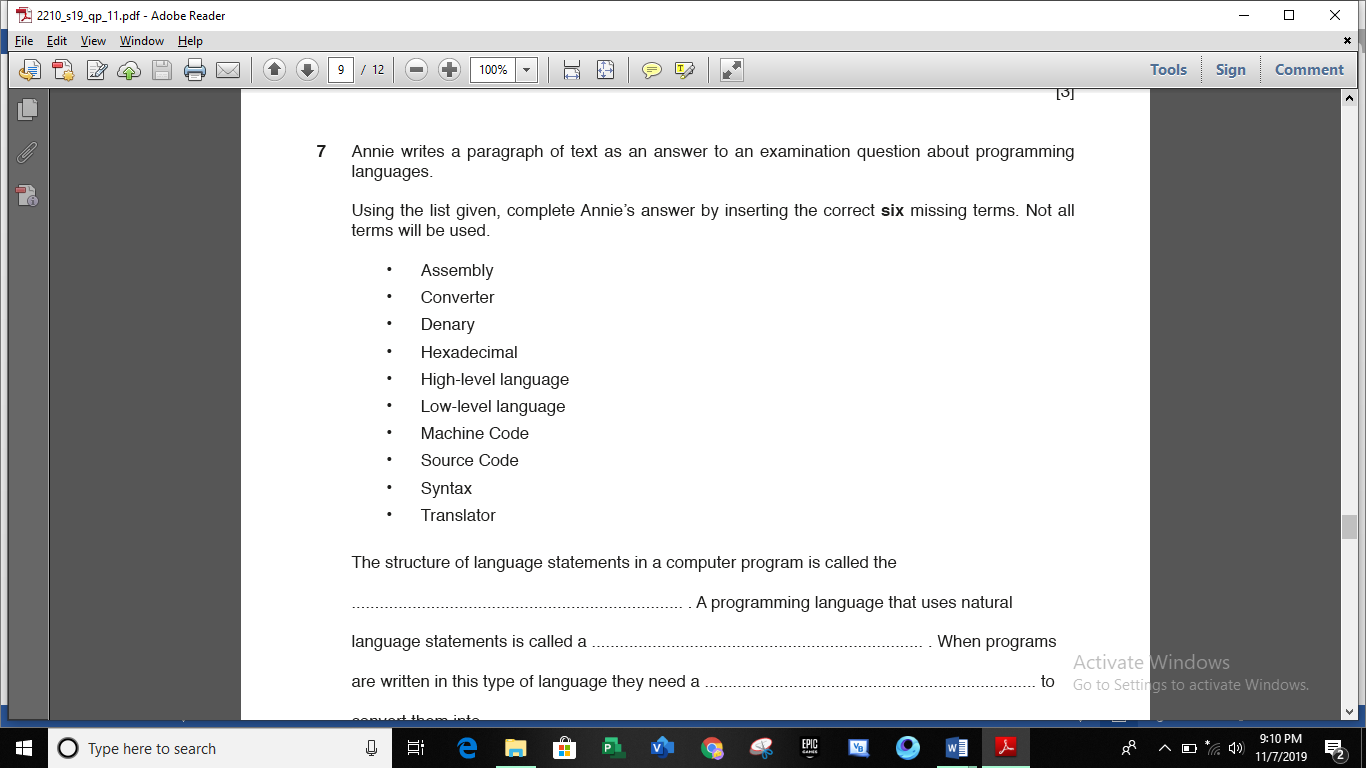 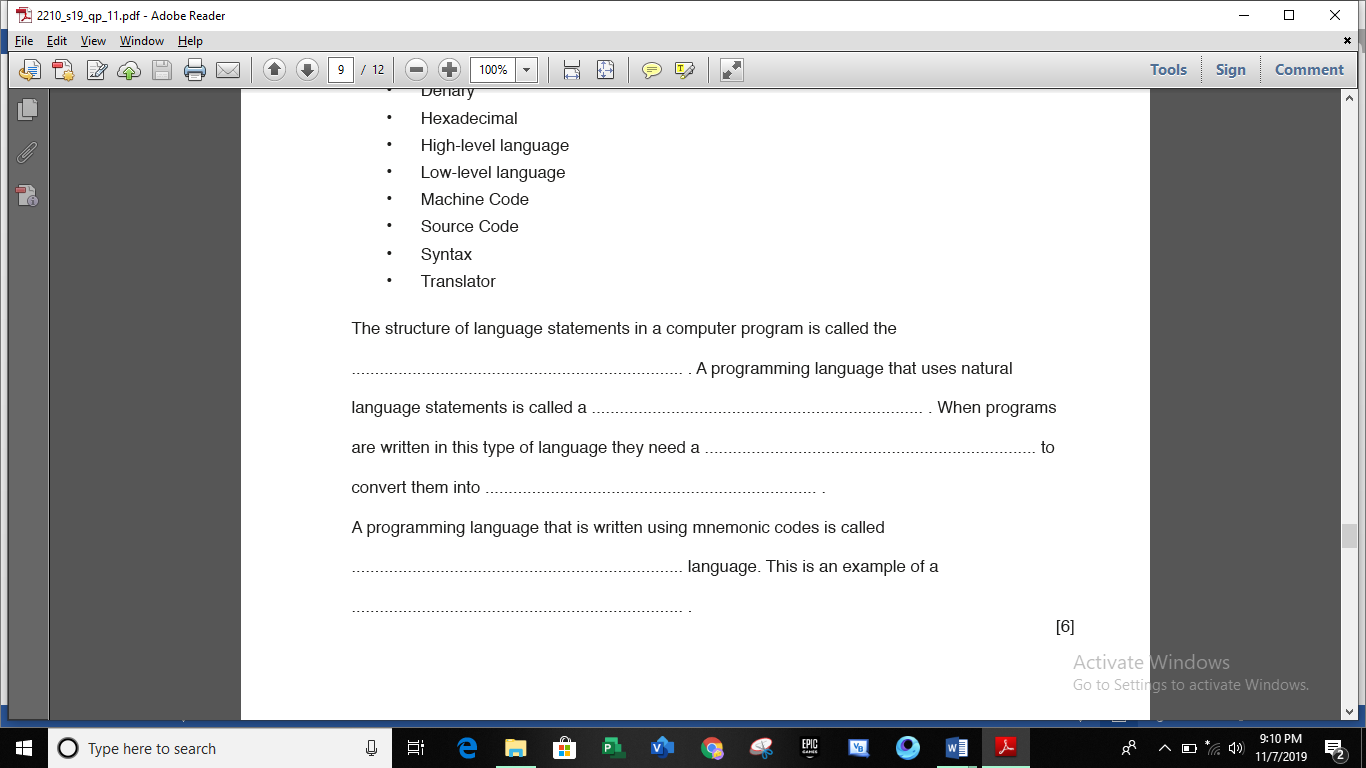 